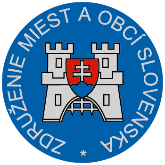 Materiál na rokovanie Hospodárskej a sociálnej rady SRdňa 19. 8. 2019       k bodu č. 8)Stanovisko knávrhu zákona, ktorým sa mení a dopĺňa zákon č. 222/2004 Z. z. o dani z pridanej hodnoty v znení neskorších predpisovVšeobecne k návrhu:Návrh zákona, ktorým sa mení a dopĺňa zákon č. 222/2004 Z. z. o dani z pridanej hodnoty v znení neskorších predpisov, sa predkladá na základe uznesenia vlády Slovenskej republiky č. 607 z 19. decembra 2018, ktorým vláda schválila Plán legislatívnych úloh vlády Slovenskej republiky na rok 2019.Cieľom návrhu zákona je prebrať do zákona o dani z pridanej hodnoty smernicu Rady (EÚ) 2018/1910 zo 4. decembra 2018, ktorou sa mení smernica 2006/112/ES, pokiaľ ide o harmonizáciu a zjednodušenie určitých pravidiel v systéme dane z pridanej hodnoty pre zdaňovanie obchodu medzi členskými štátmi (ďalej len „smernica 2018/1910“), a smernicu Rady (EÚ) 2019/475 z 18. februára 2019, ktorou sa menia smernice 2006/112/ES a 2008/118/ES, pokiaľ ide o začlenenie talianskej obce Campione d´Italia a talianskych vôd jazera Lugano do colného územia Únie a do územnej pôsobnosti smernice 2008/118/ES, nakoľko Slovenskej republike vyplýva povinnosť prijať a uverejniť zákon potrebný na dosiahnutie súladu zákona o DPH s citovanými legislatívnymi právnymi aktmi EÚ. Zmenami a doplnením zákona o DPH dôjde k úprave existujúcich a vytvoreniu nových zákonných pravidiel upravujúcich cezhraničné dodanie tovaru medzi podnikmi v rámci EÚ za účelom dosiahnutia harmonizovaných pravidiel v EÚ v tejto oblasti. Pripomienky k návrhu:ZMOS k predloženému návrhu zákona neuplatňuje žiadne zásadné pripomienky.Záver:ZMOS navrhuje, aby HSR SR odporučila návrh na ďalšie legislatívne konanie.Branislav Tréger predseda ZMOS